АДМИНИСТРАЦИЯ МИХАЛЕНИНСКОГО СЕЛЬСОВЕТА
ВАРНАВИНСКОГО МУНИЦИПАЛЬНОГО РАЙОНА
НИЖЕГОРОДСКОЙ ОБЛАСТИПОСТАНОВЛЕНИЕ05.07. 2021 года                   д. Михаленино                                     № 27-аОб утверждении муниципальной целевой программы "По охране земель на территории Михаленинского сельского поселения Варнавинского муниципального района Нижегородской области на 2021 – 2023 годы"В соответствии со статьями 11,13, 72 Земельного кодекса РФ, ст. 17 Федерального закона от 06.10.2003 г. № 131-ФЗ "Об общих принципах организации местного самоуправления в Российской Федерации", администрация Михаленинского сельсовета постановляет:     1. Утвердить прилагаемую программу "По охране земель на территории Михаленинского сельского поселения Варнавинского муниципального района Нижегородской области"     2. Обнародовать настоящее постановление в соответствии с Положением о порядке обнародования (опубликования) муниципальных правовых актов органов местного самоуправления Михаленинского сельсовета..    3. Контроль за исполнением настоящего постановления оставляю за собой.Глава администрацииМихаленинского сельсовета                                                    Н.С.ЧеремухинаУтвержденапостановлением администрацииМихаленинского сельсоветаот 05.07.2021 г. № 27-аПАСПОРТПрограммы "По охране земель на территории Михаленинского сельского поселения Варнавинского муниципального района Нижегородской области на 2021 – 2023 годы"Раздел 1. Содержание проблемы и обоснование необходимости ее решения программными методами     Земля - важнейшая часть общей биосферы, использование ее связано со всеми другими природными объектами: водами, лесами, животным и растительным миром, полезными ископаемыми и иными ценностями недр земли. Без использования и охраны земли практически невозможно использование других природных ресурсов. При этом бесхозяйственность по отношению к земле немедленно наносит или в недалеком будущем будет наносить вред окружающей природной среде, приводить не только к разрушению поверхностного слоя земли - почвы, ее химическому и радиоактивному загрязнению, но и сопровождаться экологическим ухудшением всего природного комплекса.     Земля используется и охраняется в Российской Федерации как основа жизни и деятельности народов, проживающих на соответствующей территории. Эта формула служит фундаментом прав и обязанностей государства, занятия общества и землепользователей использованием и охраной земли в соответствии с действующим законодательством.     Использование значительных объемов земельного фонда в различных целях накладывает определенные обязательства по сохранению природной целостности всех звеньев экосистемы окружающей среды. В природе все взаимосвязано. Поэтому нарушение правильного функционирования одного из звеньев, будь то лес, животный мир, земля, ведет к дисбалансу и нарушению целостности экосистемы. Территории природного комплекса - лесные массивы, водные ландшафты, овражные комплексы, озелененные пространства природоохранные зоны и другие выполняют важнейшую роль в решении задачи обеспечения условий устойчивого развития сельского поселения.     Программа направлена на создание благоприятных условий использования и охраны земель, обеспечивающих реализацию государственной политики эффективного и рационального использования и управления земельными ресурсами в интересах укрепления экономики сельского поселения.     Нерациональное использование земли, потребительское и бесхозяйственное отношение к ней приводят к нарушению выполняемых ею функций, снижению природных свойств. Охрана земель только тогда может быть эффективной, когда обеспечивается рациональное землепользование.     Проблемы устойчивого социально-экономического развития сельского поселения и экологически безопасной жизнедеятельности его жителей на современном этапе тесно связаны с решением вопросов охраны и использования земель.     На уровне сельского поселения можно решать местные проблемы охраны и использования земель самостоятельно, причем полным, комплексным и разумным образом в интересах не только ныне живущих людей, но и будущих поколений.Раздел 2. Цели, задачи и сроки реализации Программы     Охрана земель включает систему правовых мер, организационных, экономических и других мероприятий, направленных на рациональное использование, защиту от вредных антропогенных воздействий, а также на воспроизводство и повышение плодородия почв. Система рационального использования земель должна носить природоохранный, ресурсосберегающий характер и предусматривать сохранение почв, ограничения воздействия на растительный и животный мир и другие компоненты окружающей среды.     Основными целями Программы являются:     1. обеспечение	прав граждан на благоприятную окружающую среду;     2. предотвращение	загрязнения, захламления, нарушения земель, других негативных (вредных) воздействий хозяйственной деятельности;     3. предотвращение	развития природных процессов, оказывающих негативное воздействие на состояние земель(подтопление, эрозия почв и др.);     4. обеспечение	улучшения и восстановления земель, подвергшихся негативному (вредному) воздействию хозяйственной деятельности и природных процессов;     5. предотвращение	загрязнения окружающей среды в результате ведения хозяйственной и иной деятельности на земельный участок;     6. охранение	плодородия почв.     Основными задачами Программы являются:     1. обеспечение	организации рационального использования и охраны земель;     2. повышение	эффективности использования и охраны земель;     3. сохранение	и восстановление зеленых насаждений;     4. инвентаризация	земель.Раздел 3.Ресурсное обеспечение ПрограммыФинансирование мероприятий Программы не предусмотреноРаздел 4.Механизм реализации Программы     Реализация Программы осуществляется на основе договоров, заключаемых в установленном порядке муниципальным заказчиком с исполнителями мероприятий Программы, за исключением случаев, предусмотренных действующим законодательством.     Отбор исполнителей мероприятий Программы осуществляется на конкурсной основе в соответствии с законодательством о размещении заказов на поставки товаров, выполнение работ, оказание услуг для муниципальных нужд.     Механизм реализации Программы предусматривает ежегодное формирование рабочих документов: организационного плана действий по реализации Программы, плана проведения конкурсов на исполнение конкретных мероприятий Программы, проектов договоров, заключаемых муниципальным заказчиком с исполнителями мероприятий Программы, перечня работ по подготовке и реализации мероприятий Программы конкретными исполнителями с определением объектов и источников финансирования.Раздел 5.Организация, контроль за ходом реализации Программы     Контроль за ходом реализации Программы осуществляет администрация поселения в соответствии с ее полномочиями, установленными действующим законодательством.Раздел 6.Оценка социально-экономической эффективности реализации Программы     Оценка эффективности реализации Программы осуществляется администрацией Михаленинского сельсовета ежегодно, в срок до первого числа месяца, следующего за отчетным периодом в течение всего срока реализации Программы.     Оценка эффективности реализации Программы должна содержать общую оценку вклада Программы в социально-экономическое развитие Михаленинского сельского поселения.     Отчет о реализации Программы в соответствующем году должен содержать:     1. общий	объем фактически произведенных расходов, всего и в том числе по источникам финансирования;     2. перечень	завершенных в течение года мероприятий по Программе;     3. перечень	не завершенных в течение года мероприятий Программы и процент их не завершения;     4. анализ	причин несвоевременного завершения программных мероприятий;     5. предложения	о привлечении дополнительных источников финансирования и иных способов достижения программных целей либо о прекращении дальнейшей реализации Программы.Раздел 7.Ожидаемые результаты реализации муниципальной программы     Реализация данной Программы будет способствовать упорядочению землепользования, эффективному использованию и охране земель, восстановлению нарушенных земель и повышению экологической безопасности населения поселенияПриложение к муниципальной программе"По охране земель на территории Михаленинского сельского поселения Варнавинского  муниципального района Нижегородской области на 2021-2023 годы"Перечень программных мероприятийНаименование программыМуниципальная программа "По охране земель на территории Михаленинского сельского поселения Варнавинского муниципального района Нижегородской области на 2021 – 2023 годы" (далее Программа)Цель ПрограммыПовышение эффективности земель на территории Михаленинского сельского поселения Варнавинского муниципального района Нижегородской области, в том числе:     - предотвращении деградации, загрязнения, захламления, нарушения земель, других негативных (вредных) воздействий хозяйственной деятельности;     - обеспечение рационального использования земель;     - обеспечение охраны и восстановление плодородия земель;    - обеспечение улучшения земель, подвергшихся деградации загрязнению, захламлению, нарушению земель, другим негативным (вредным) воздействиям хозяйственной деятельности;Основные задачи муниципальной программы     - проведение работ с целью повышения биологического потенциала земель муниципального образования;     - улучшения условий для устойчивого земледелия;     - повышения плодородия почв;     - улучшения гидротермического режима;     - сокращения поверхностного стока;     - увеличения поглощения углекислого и других газов;     - отпимизации процессов почвообразования;     - увеличения водности рек и водоемов;     - создания условий для сохранения биологического разнообразия;Координаторы - заказчикиАдминистрация Михаленинского сельского поселенияОсновные разработчикиАдминистрация Михаленинского сельского поселенияИсполнители программыАдминистрация Михаленинского сельского поселения, иные организации, граждане, участвующие в реализации мероприятий ПрограммыСроки реализации Программы:2021-2023 годыОбъемы и источники финансированияСредства местного бюджета поселения2021 г. – 0,0руб.2022 г. – 0,0 руб.2023 г. – 0,0 руб.Показатели (индикаторы) муниципальной программы     - благоустройство населенных пунктов;     - улучшение качественных характеристик земель;     - эффективное использование земель№ п/пНаименование мероприятийИсполнители Срок исполненияИсточники и объем финансированияИсполнение1.Инвентаризация земельУполномоченные должностные лица администрации Михаленинского сельсовета1 раз в течении года не позднее 1 октябряБез финансирования2.Организация регулярных мероприятий по очистке территории сельского поселения от мусораУполномоченные должностные лица администрации Михаленинского сельсоветаАпрель – октябрь, ежегодноБез финансирования3.Организация регулярных мероприятий по ликвидации несанкциониро-ванных свалок на землях поселенияУполномоченные должностные лица администрации Михаленинского сельсовета1 раз в кварталБез финансирования4.Разъяснение гражданам земельного законодательства РФУполномоченные должностные лица администрации Михаленинского сельсоветапо мере необходимостиБез финансирования5.Осуществление контроля за своевременной уплатой земельного налога и арендной платы за использование земельных участковУполномоченные должностные лица администрации Михаленинского сельсоветаежемесячноБез финансирования6.Благоустройство и озеленение территорииУполномоченные должностные лица администрации Михаленинского сельсоветаежемесячноБез финансирования7.Проведение мероприятий по благоустройству населенных пунктов (субботники)Организации, учреждения всех форм собственности, населениеАпрель – октябрь, ежегодноБез финансирования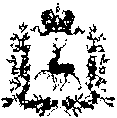 